111222333444555Greklandsväng till höger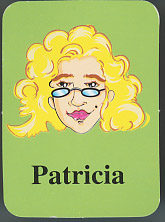 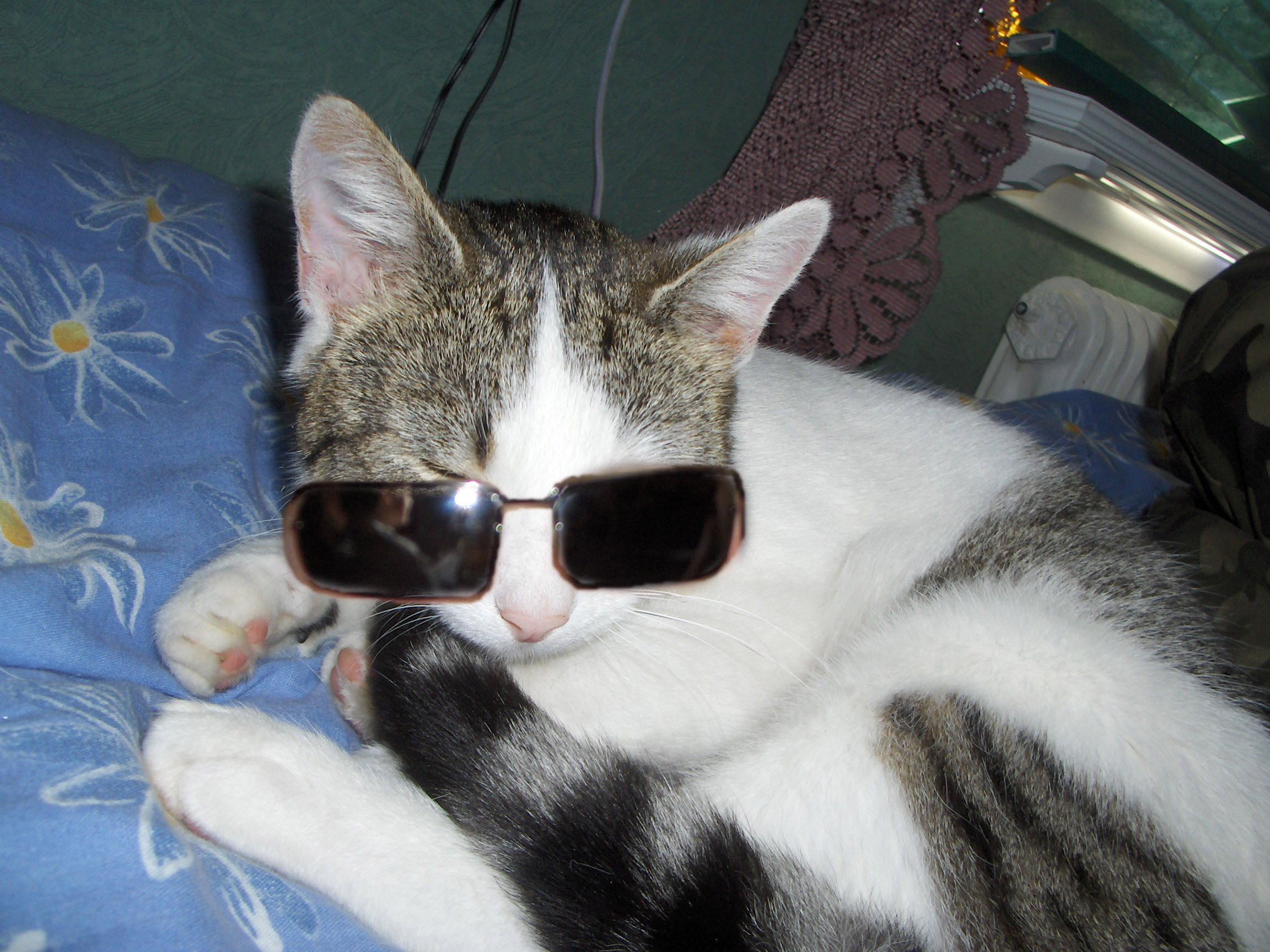 jag håller med dig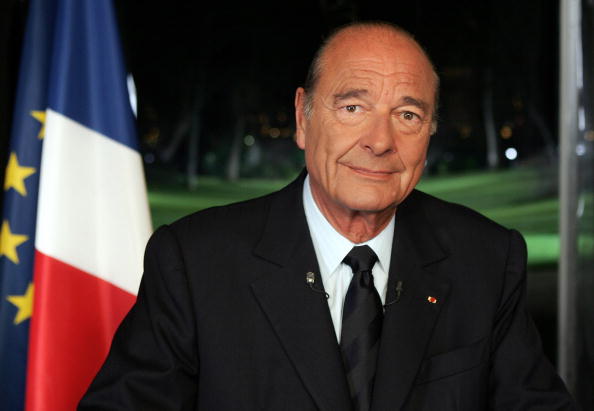 Schweiz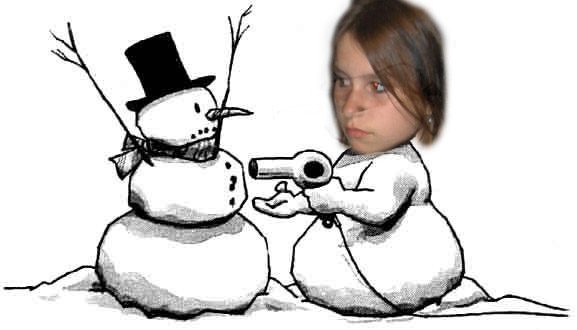 jag håller med digjag är inte hungrig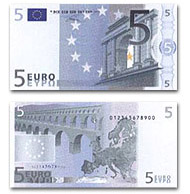 Ryssland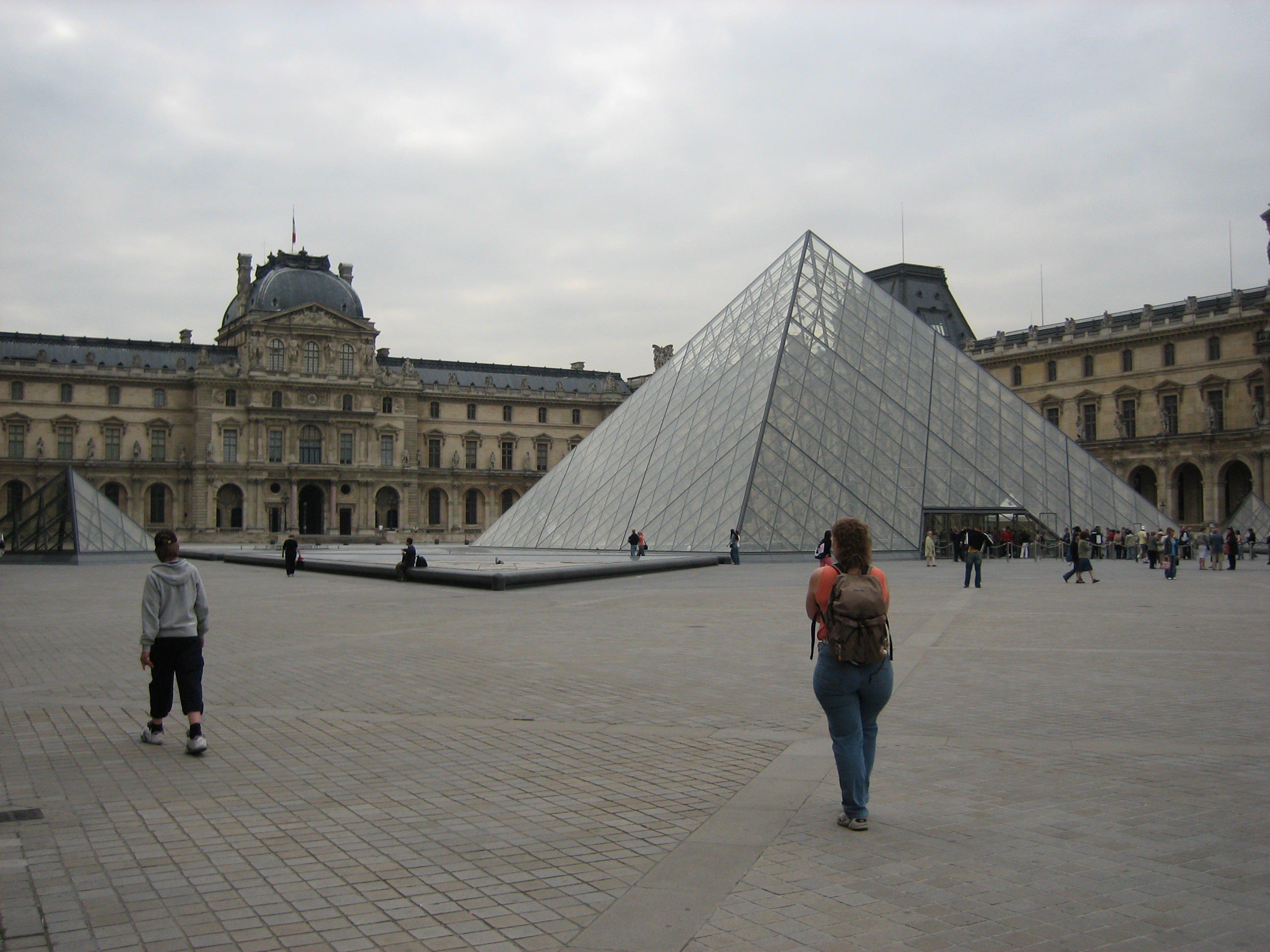 det var en gång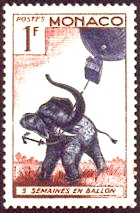 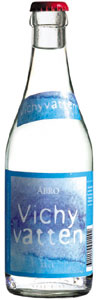 TörnrosaSpanien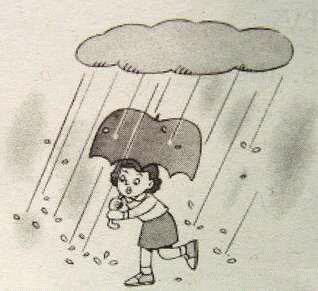 Törnrosa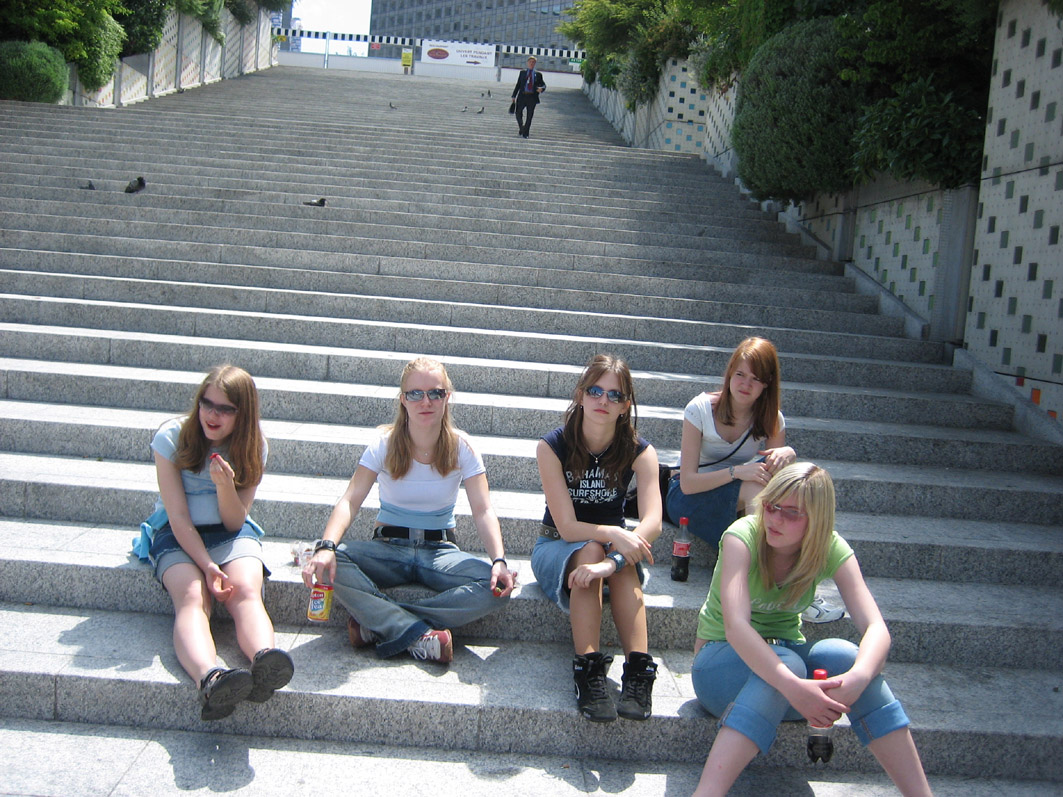 USA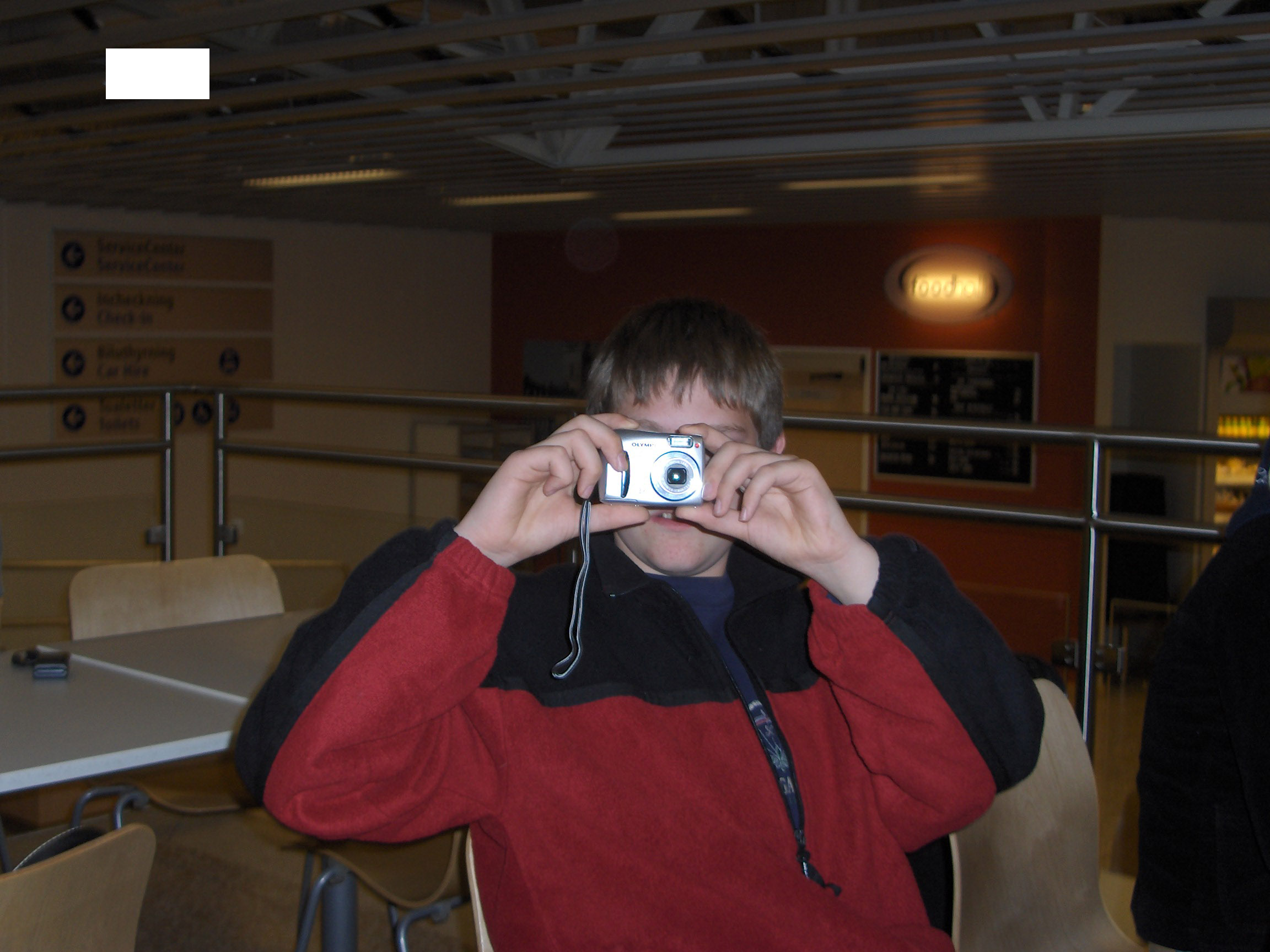 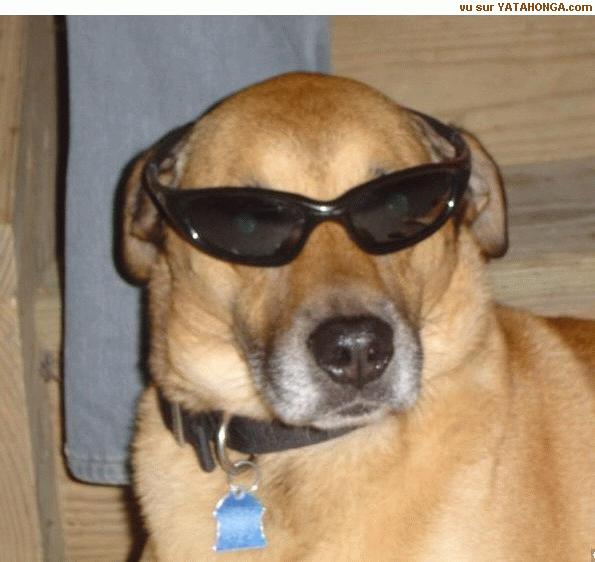 det var en gångEngland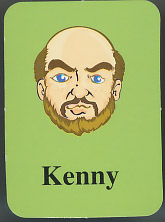 sväng till högerNorgejag är rädd för vargarsväng till vänstersväng till vänsterSverigejag är rädd för vargarjag är inte hungrig6667778889991111Tyskland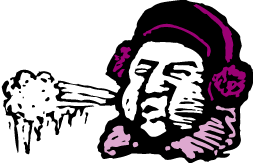 gå rakt fram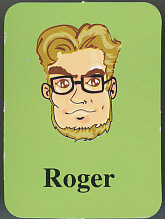 var ligger posten ?jag har ont i magenBelgien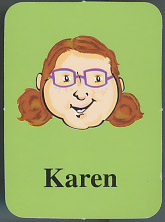 det är dyrt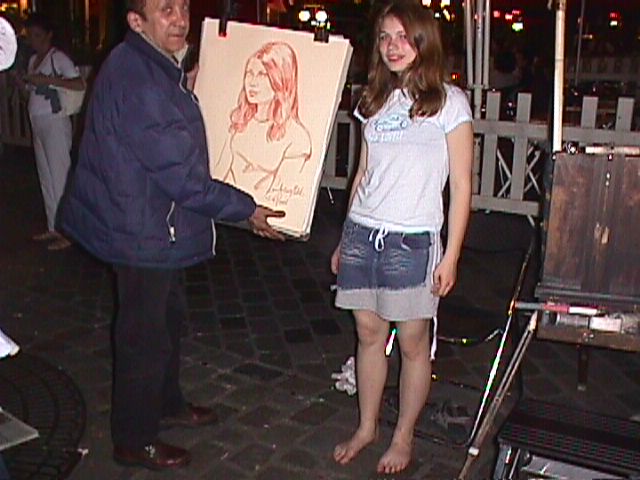 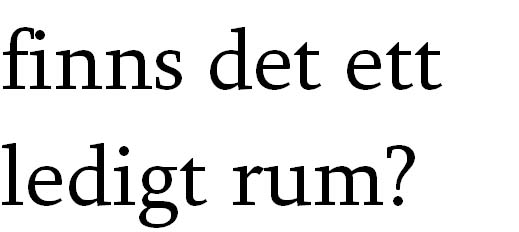 Nederländernaen räv, en varg, en björn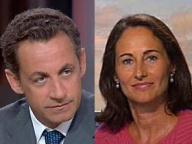 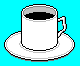 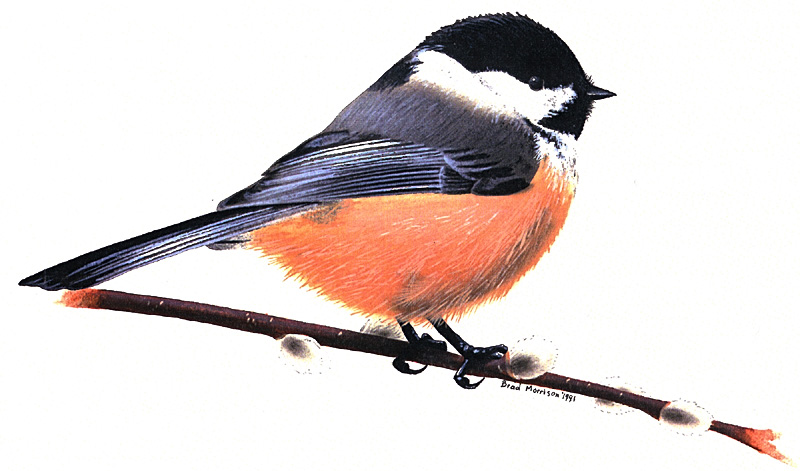 det är dyrtÖsterrikegå rakt framen räv, en varg, en björn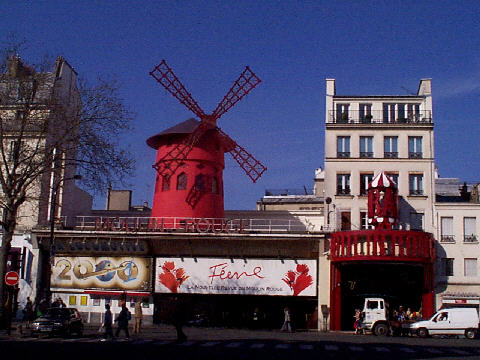 Marockodet är inte lätt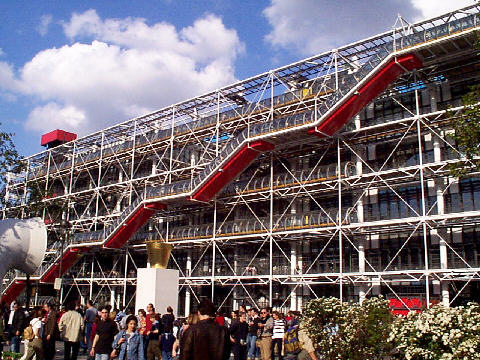 det är inte lättPolenjag har ont i magen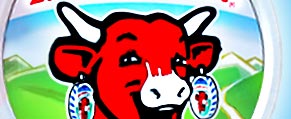 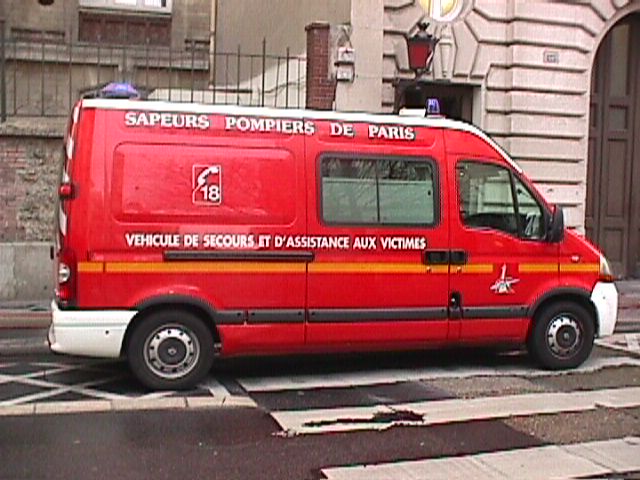 Skottlandvar ligger posten ?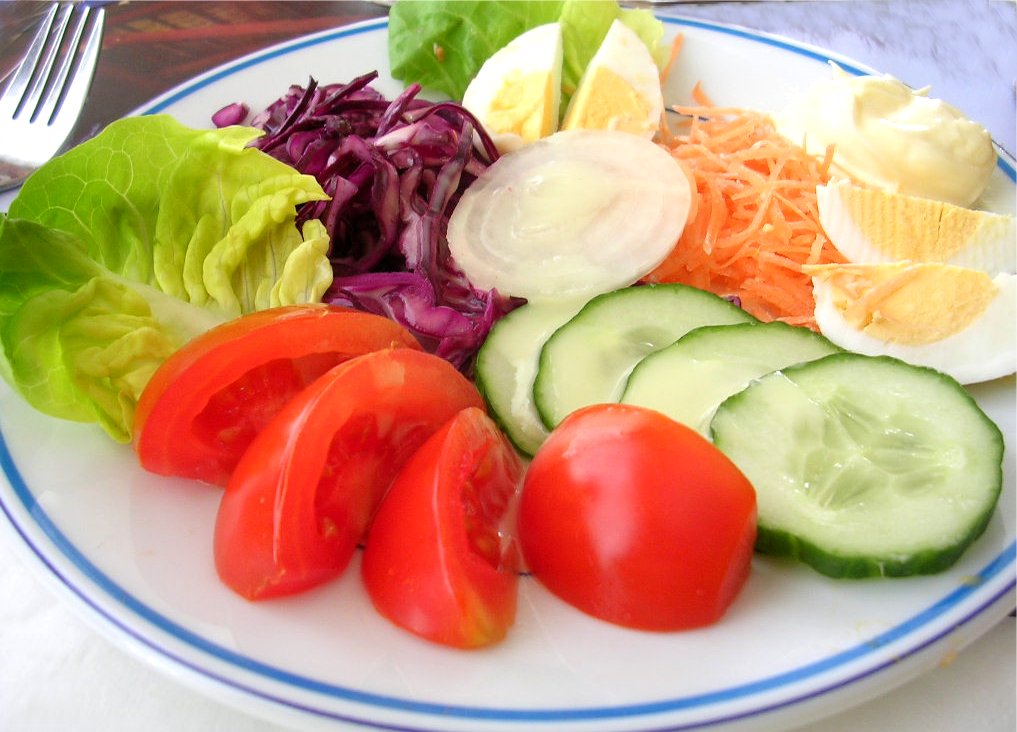 mycket pengarJapanmycket pengar